Parent Skills Program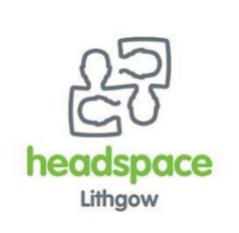 REFERRAL FORMThe headspace Lithgow Parent Skills Program aims to support parents to support their young person experiencing mental health difficulties.Please email the completed form to hs.Lithgow@marathonhealth.com.au or hand to our friendly receptionist.Office use: Please note criteria for headspace Lithgow to accept this referralPlease note criteria for headspace Lithgow to accept this referralYou have a young person aged between 12-25 years who currently accesses headspace LithgowYou have a young person aged between 12-25 years who you want to access headspace Lithgow services, but need support in starting the conversation with themTodays date:Your (parents) name: Your DoB:Your Gender:Pronouns:Pronouns:Indigenous/Cultural Identity: Aboriginal    Torres Strait Islander    Both    Non-Indigenous  Other: Aboriginal    Torres Strait Islander    Both    Non-Indigenous  Other: Aboriginal    Torres Strait Islander    Both    Non-Indigenous  Other: Aboriginal    Torres Strait Islander    Both    Non-Indigenous  Other:Your young persons name:Your young persons DoB:Your relationship to young person:Your phone number:Your email address:Your Residential 
Address:Language other than English spoken at home? Interpreter needed? Interpreter needed? Yes NoAre there any current family or court orders?If yes can a copy, please be provided.Are there any current family or court orders?If yes can a copy, please be provided.Are there any current family or court orders?If yes can a copy, please be provided.Yes NoYes NoWhat do you hope headspace Lithgow can support you with? What supports do you need? What do you feel would be useful about you accessing the Parent Skills Program @ headspace Lithgow?What do you hope headspace Lithgow can support you with? What supports do you need? What do you feel would be useful about you accessing the Parent Skills Program @ headspace Lithgow?Below are some of the skills-based options we have available, please tick what you may be interested in.Below are some of the skills-based options we have available, please tick what you may be interested in.Below are some of the skills-based options we have available, please tick what you may be interested in.Tuning into TeensHelps parents to teach their young people to control, understand, and express their emotions in healthy ways. The program offers tools to recognise, understand and respond to teenage emotions, and help parents manage their own.Tuning into TeensHelps parents to teach their young people to control, understand, and express their emotions in healthy ways. The program offers tools to recognise, understand and respond to teenage emotions, and help parents manage their own.Psychoeducation session(s) on mental health presentations in young people.Brush up on your understanding of different mental health presentations, and learn skills & activities you can do with your young person.Psychoeducation session(s) on mental health presentations in young people.Brush up on your understanding of different mental health presentations, and learn skills & activities you can do with your young person.Improving your self-careOne of the most effective ways family and friends can support young people to look after their mental health is to model healthy habits. Improving your self-careOne of the most effective ways family and friends can support young people to look after their mental health is to model healthy habits. Single Session Family Consultation A brief intervention where family members get together for 1-3 sessions to collaborate on how they can be included in a young persons treatment, assess needs, identify family roles, answer questions, and provide information.Single Session Family Consultation A brief intervention where family members get together for 1-3 sessions to collaborate on how they can be included in a young persons treatment, assess needs, identify family roles, answer questions, and provide information.Emotion-Focused Skills If you’ve ever been told: “I don’t want to,” “I’m not talking to you,” or “You love my sister more,” these skills may be for you!  This therapy provides a framework that focuses on how parents can make educated guesses about what their young person are feeling, validating those feelings (even to the point of leaning in to them), and providing concrete support strategies to help manage current and future situations in a way that leaves everyone feeling better. Emotion-Focused Skills If you’ve ever been told: “I don’t want to,” “I’m not talking to you,” or “You love my sister more,” these skills may be for you!  This therapy provides a framework that focuses on how parents can make educated guesses about what their young person are feeling, validating those feelings (even to the point of leaning in to them), and providing concrete support strategies to help manage current and future situations in a way that leaves everyone feeling better. Appt date: Appt time: Appt type: (person/phone/telehealth) Who will be attending appt: 
(eg family/friend) Clinician: YP’s hAPI ID: YP’s hAPI ID: Create an OoS for 1st contact  CompleteWelcome email sent to FnF or pack given in person CompleteIntake booked into diary  Complete